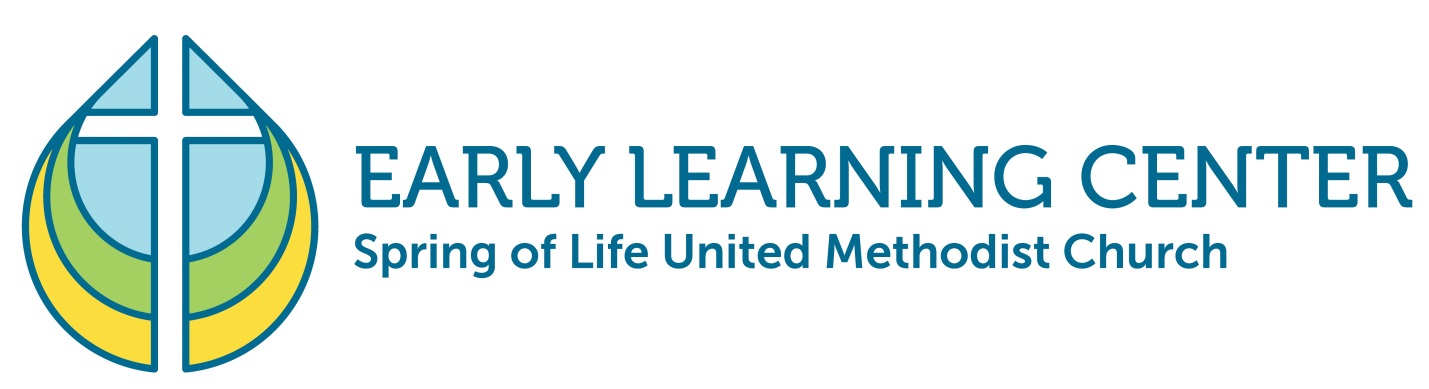 Waiting List Form 2020-2021*Please PRINT CLEARLY*Today’s Date: _______________________Student’s Name: ____________________________ Boy  or  Girl (please circle one)Date of Birth:______________Age on Sept 1st, 2020: _____Parent’s Name(s): __________________________________________Home Phone: _______________ Cell Phone: _________________Email address (the one you check DAILY):________________________Special Needs: ____________________Class Desired; check or number for preference:2s:__ MWF  9-2__ T/TH  9-23s:__ MWF  9-2__ T/TH  9-2                      All students entering any 3s class __ M-F    9-2                           MUST be potty trained.VPK:__ TWTH 9-2__ M-F 9-2You have been placed on the waiting list. This list in NO way guarantees you placement within the ELC at any time.  As spots become available you will be notified by the order and date your form was received. Other dynamics such as girl vs. boy ratios and special needs do take precedence on the Wait List._________________________________		_________Parent Signature							Date